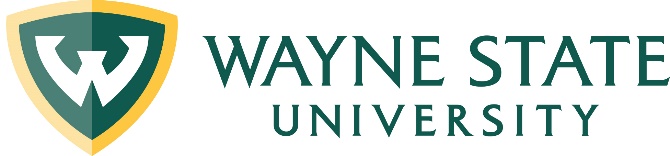 ACADEMIC PROGRAM REVIEWPROGRAM ACTION PLANUnit: 		Date of Review:  				Response to issues:  Please use this format to respond to issues raised in the Review Advisory Panel and External Evaluation reports and outline planning for the academic unit.  Please feel free to adjust the template as necessary to suit the unit’s needs.	Issue:	Proposed Solution:	Benchmark and Timeline for Solution:	Issue:	Proposed Solution:	Benchmark and Timeline for Solution:	Issue:	Proposed Solution:	Benchmark and Timeline for Solution:Additional Information: List and discuss any other changes and/or developments in this program that are related to the recommendations made in the report.